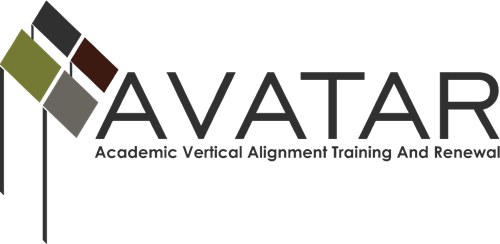 Mid-term Status Report – May 2015 to December 2015 ESC Region ______Date of this report _______________________________________________Due on or Before December 31, 2015Members of PartnershipPlease list all partnership team members by name, affiliation, title, email and phone number.Please identify members of your active Vertical Alignment Teams with name, affiliation, title, e-mail address, and phone number.Name of VAT____________________________Name of VAT____________________________Name of VAT____________________________2015-16 Goals of the Partnership.  Please note any modifications from the Action Plan.Status of Plan of WorkPlease list the objectives associated with your goals in the table below and state the activities that have taken place to further each objective.  State the results of each activity and any follow-up actions required to meet your objective.What challenges or obstacles have you encountered and what have you done to overcome them?What assistance would be helpful to you?Expenditure ReportFor each budget category, please list the amount expended to date.Total Budget Allocation::  $_________________ NameDistrict/UniversityTitleEmailPhoneNameDistrict/UniversityTitleEmailPhoneNameDistrict/UniversityTitleEmailPhoneNameDistrict/UniversityTitleEmailPhoneObjectivesActivitiesResults/Impact and Follow-up AnticipatedBudget CategoryExpended by December 2015Anticipated Expenditures by August 30, 2016Personnel costsTravelMaterialsFoodStipends to partnersOtherTOTAL